Publicado en Zaragoza el 12/07/2019 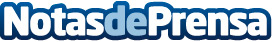 Toallas de calidad para ir a la playa, por toallas.proPara ir a la playa o a la piscina, es común ver a numerosas personas plantando su toalla en el suelo para protegerse de la hierba o la arena. En los últimos tiempos se han fabricado numerosos modelos de toallas, de todos los tipos, formas y materiales para satisfacer al públicoDatos de contacto:Lara+34000000Nota de prensa publicada en: https://www.notasdeprensa.es/toallas-de-calidad-para-ir-a-la-playa-por Categorias: Interiorismo Moda Entretenimiento Consumo http://www.notasdeprensa.es